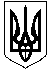 У К Р А Ї Н АМАЛИНСЬКА МІСЬКА  РАДА  ЖИТОМИРСЬКОЇ ОБЛАСТІ                                          р і ш е н н я                        малинської міської ради(71-а  сесія сьомого  скликання)від __ березня 2019 року №____Про внесення змін до рішення 39-ої сесіїМалинської міської ради 7-го скликання від 23.06.2017 № 97«Про делегування кандидатур до складу госпітальної ради Коростенського госпітального округу»Відповідно до статті 26 Закону України «Про місцеве самоврядування в Україні», у зв’язку з виробничою необхідністю, міська  радаВ И Р І Ш И Л А:1.  Внести зміни до рішення 39-ої сесії Малинської міської ради 7-го скликання від 23.06.2017 № 97 «Про делегування кандидатур до складу госпітальної ради  Коростенського госпітального округу», а саме:п. 1 викласти в наступній редакції: «1. Делегувати до складу госпітальної ради Коростенського госпітального округу:- Копилову Анну Вікторівну – депутата Малинської міської ради, начальника відділу охорони здоров’я виконавчого комітету Малинської міської ради…»2. Контроль за виконанням рішення покласти на постійну комісію з гуманітарних питань та охорони здоров’я.Міський голова 	                      О.Г. ШостакСніцаренко Л.А.Копилова А.В.Парфіненко М.М.